The Making of Modern IsraelPart 1: World War IThe Promised Land The Arabs and IslamThe Dispersion (Diaspora) of the Jews (The Roman Era to WW2)The Making of Modern IsraelPart 1: World War I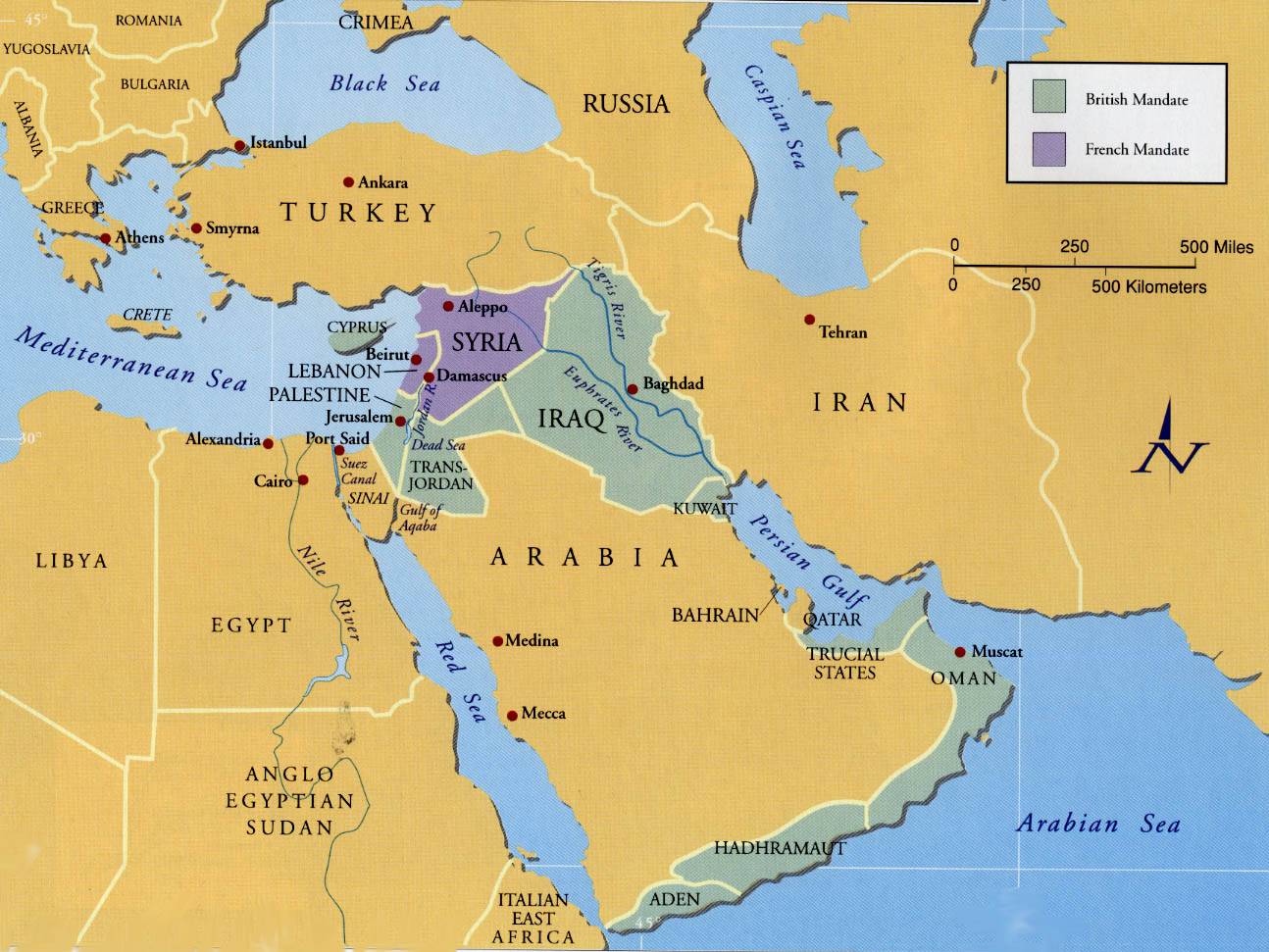 The Middle East at the beginning of World War 2For Further Discussion:Historically, Christians have held a variety of views toward the Jewish religion, from support to tolerance to persecution. What would you say is the view among your circle of influence?How significant to you is your lineage or the ethnic origins of your family line? How does your experience affect your understanding of people with long ethnic histories?How does your Christian faith influence your identity?